Список педработников МБОУ «Серетинская ООШ» на 01.09.2020 г.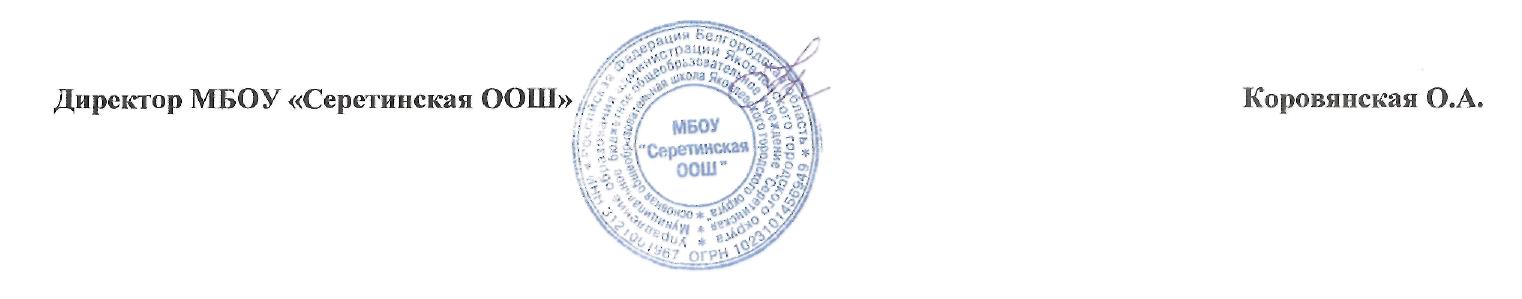 N п/пФИО учителяОбразование(наименование учебного заведения, специальность и квалификация по диплому,год окончания)ДолжностьКвалификационнаякатегорияПедагогический стажПедагогический стажНаградыN п/пФИО учителяОбразование(наименование учебного заведения, специальность и квалификация по диплому,год окончания)ДолжностьКвалификационнаякатегорияобщийв данной школеНаграды1.Коровянская Ольга АлександровнаВысшее профессиональное,Белгородский государственный педагогический институт им.Ольминского, специальность «Математика»,квалификация учителя математики, информатики и вычислительной техники,1991 г.директорпервая2913Нагрудный знак «Почетный работник общего образования Российской Федерации», 2012 г.Почетная грамота департамента образования, культуры и молодежной политики Белгородской области, 2008 г.1.Коровянская Ольга АлександровнаВысшее профессиональное,Белгородский государственный педагогический институт им.Ольминского, специальность «Математика»,квалификация учителя математики, информатики и вычислительной техники,1991 г.учитель математикипервая2929Нагрудный знак «Почетный работник общего образования Российской Федерации», 2012 г.Почетная грамота департамента образования, культуры и молодежной политики Белгородской области, 2008 г.2.Серкова ВалентинаВасильевнаВысшее профессиональное,Белгородский государственный педагогический институт им.Ольминского, русский язык и литература, учитель русского языка и литературы ,звание учитель средней школы,1980.заместитель директорапервая4017Нагрудный знак «Почетный работник общего образования Российской Федерации», 2005г.2.Серкова ВалентинаВасильевнаВысшее профессиональное,Белгородский государственный педагогический институт им.Ольминского, русский язык и литература, учитель русского языка и литературы ,звание учитель средней школы,1980.учитель русского языка и литературыпервая4034,5Нагрудный знак «Почетный работник общего образования Российской Федерации», 2005г.3.Буцкая Юлия ВладимировнаВысшее профессиональное,Федеральное  государственное автономное общеобразовательное учреждение  высшего профессионального образования «Белгородский государственный  национальный исследовательский университет», направление «Филология», степень магистра филологии, 2012.Государственное образовательное учреждение высшего профессионального образования «Белгородский государственный университет»,направление «Филология», степень бакалавра филологии,2010.учитель английского языкапервая73Почетная грамота г.Белгорода лауреату конкурса «Учитель года», 2014 г., Почетная грамота УО администрации Яковлевского района  лауреату конкурса «Учитель года»,2018 г.4.Беляева Ксения АлександровнаВысшее профессиональное, Белгородский государственный университет, учитель русского языка и литературы, немецкого языка по специальности «Филология»,2002.учитель русского языка и литературывысшая99Почетная грамота департамента образования Белгородской области, 2019 г.5.Горовая Елена ФёдоровнаВысшее профессиональное,Белгородский государственный педагогический институт им.Ольминского, специальность «Педагогика  и методика начального обучения», квалификация учителя начальных классов, звание учителя средней школы, 1988 г.учитель начальных классовпервая3737Почетная грамота управления образования администрации муниципального района «Яковлевский район» Белгородской области, 2013 г.6.Корниенко Олеся СергеевнаСредне –специальное, Нерюнгринский филиал Якутского педагогического училища №2,  квалификация «учитель начальных классов» по специальности «Преподавание в начальных классах», 2001 г.учитель начальных классовбез категории77Грамота департамента образования Белгородской области, 2014 г.7.Костина Анна ЮрьевнаСредне-специальное,Белгородский педагогический колледж, квалификация «учитель начальных классов»учитель начальных классовбез категории008.Леонова Елена ВладимировнаСредне - специальное, Валуйское педагогическое училище, квалификация «учитель начальных классов» по специальности «Преподавание в начальных классах», 1991 г.учитель начальных классовбез категории25259.Литвинов Андрей ВячеславовичВысшее профессиональное,Белгородский государственный педагогический институт им.Ольминского, квалификация «Учитель физической культуры, звание учителя средней школы» по специальности «Физическая культура»,1994 г.учитель физической культурыбез категории313110.Рубанова Татьяна АлександровнаВысшее профессиональное,Белгородский государственный педагогический институт им.Ольминского, специальность «Педагогика  и методика начального обучения», квалификация учителя начальных классов, звание учителя средней школы, 1984 г.учитель начальных классовпервая3636Почетная грамота управления образования администрации Яковлевского района, 2007 г.11.Сергеева Ирина ВикторовнаВысшее профессиональное,Белгородский государственный университет, учитель биологии и химии по специальности «Биология»,2000 г.учитель биологии и химиивысшая109Почетная грамота управления  образования Яковлевского городского округа, 2019 г.12.Ушакова Ольга АнатольевнаВысшее профессиональное,Белгородский государственный университет, учитель математики и информатики по специальности «Математика»,2000 г.учитель математики и информатикивысшая2222Почетная грамота департамента образования Белгородской области, 2015 г.